Appendix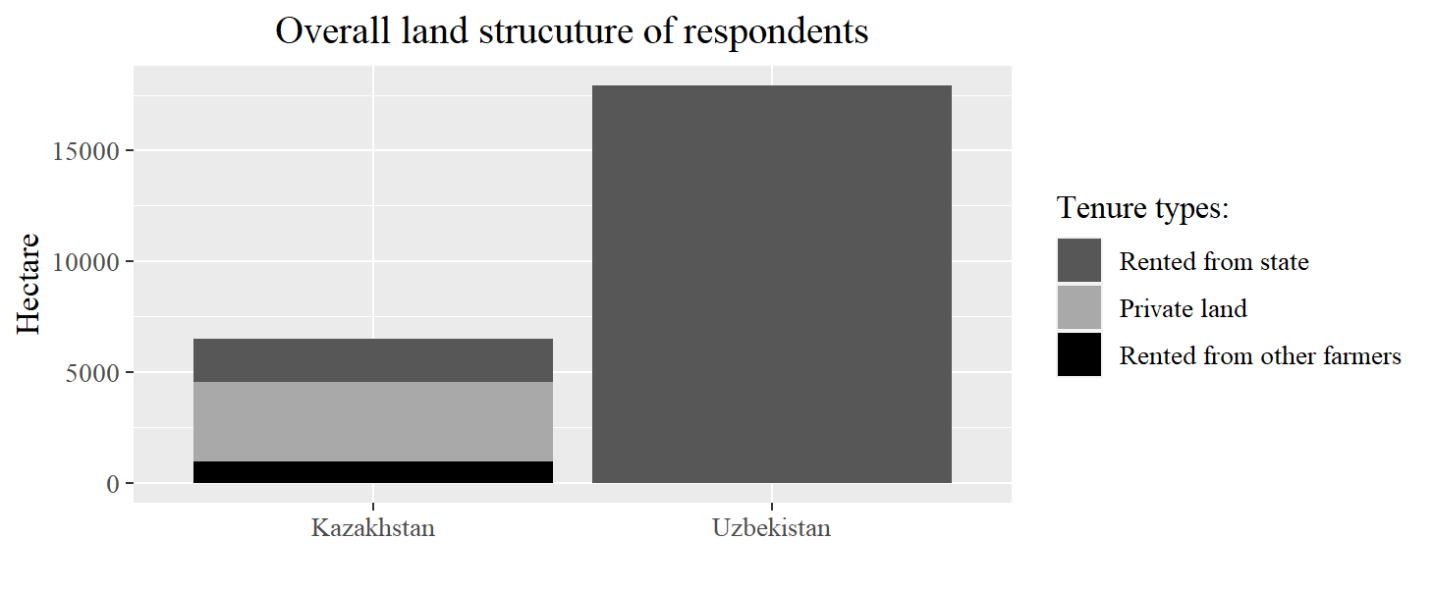 Fig. 1A. The structure of land used by respondentsNote: The large share of private land among Kazakh farmers does not reflect the actual land structure on the country level. Only 1.4 per cent of total agricultural land in Kazakhstan has been so far privatized.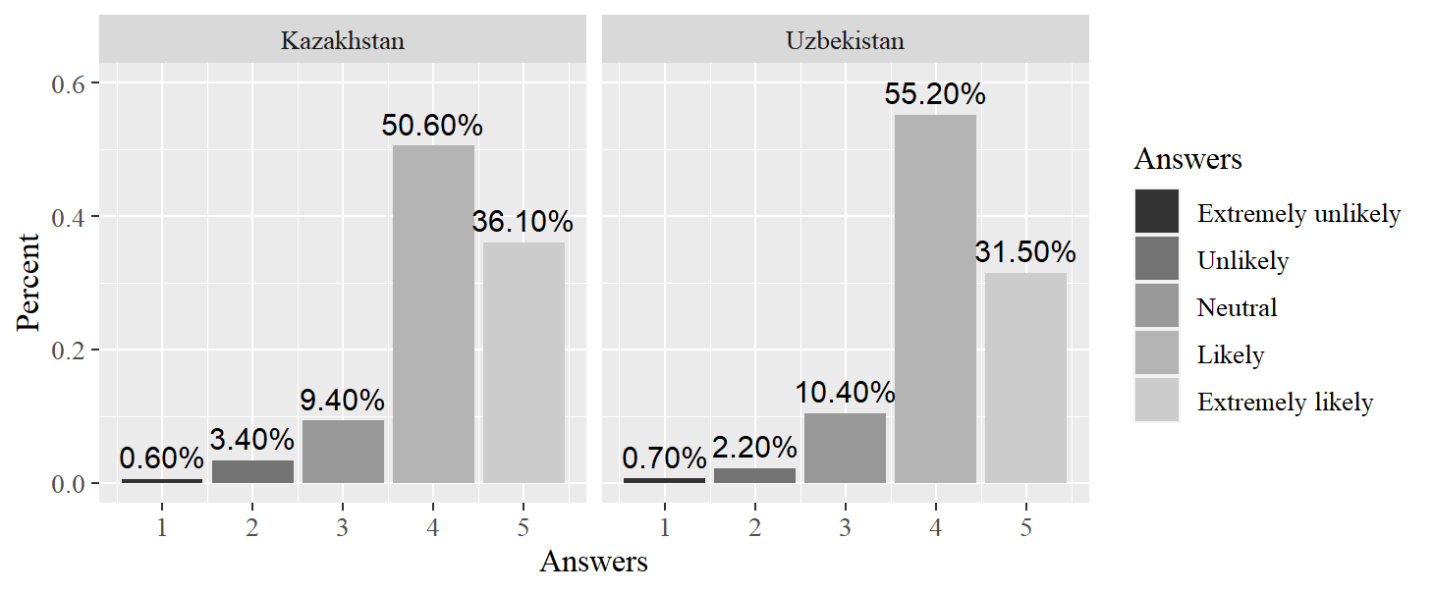 Fig. 2A. Percentages of responses to the question about the willingness to increase production Table 1A. Descriptive statistics of actual practices and discrepanciesSource: based on assessment of land rights and survey dataset.Table 2A. Tests for the first stage regressions of 2SCMLKazakh landowners (N=337)Kazakh landowners (N=337)Kazakh landowners (N=337)Kazakh landowners (N=337)Kazakh landowners (N=337)Kazakh landowners (N=337)Kazakh landowners (N=337)Kazakh landowners (N=337)Kazakh landowners (N=337)Actual practicesActual practicesActual practicesActual practicesDiscrepancyDiscrepancyDiscrepancyDiscrepancyRightMinMaxMeanSt. Dev.MinMaxMeanSt. Dev.Access154.8870.377040.1130.377Withdrawal154.7270.553040.2730.553Land use change154.5460.960-22-1.5460.960Management154.7370.589040.2630.589Investment154.7000.665040.3000.665Exclusion154.6740.835040.3260.835Income generating154.7210.612040.2790.612Reallocation154.0091.507040.9911.507Sell154.2081.459040.7921.459Renting out154.3121.280040.6881.280Leasing from land tenants154.2581.266-40-3.2581.266Inheritance154.5580.947040.4420.947Protection by courts153.6300.941041.3700.941Power of land certificates154.6820.833040.3180.833Kazakh landleasers (N=165)Kazakh landleasers (N=165)Kazakh landleasers (N=165)Kazakh landleasers (N=165)Kazakh landleasers (N=165)Kazakh landleasers (N=165)Kazakh landleasers (N=165)Kazakh landleasers (N=165)Kazakh landleasers (N=165)Actual practicesActual practicesActual practicesActual practicesDiscrepancyDiscrepancyDiscrepancyDiscrepancyRightMinMaxMeanSt. Dev.MinMaxMeanSt. Dev.Access354.8970.343020.1030.343Withdrawal254.6850.561030.3150.561Land use change154.6730.664-22-1.6730.664Management254.7580.404030.2420.404Investment254.6180.694030.3820.694Exclusion154.2481.280040.7521.280Income generating354.7520.511020.2480.511Reallocation152.5031.568-40-1.5031.568Sell152.6671.839-40-1.6671.839Renting out153.0001.718-40-2.0001.718Leasing from land tenants153.0241.522-40-2.0241.522Inheritance153.5581.730041.4421.730Protection by courts153.4690.900041.5310.900Power of land certificates154.4850.853040.5150.853Farmers in Uzbekistan (N=460)Farmers in Uzbekistan (N=460)Farmers in Uzbekistan (N=460)Farmers in Uzbekistan (N=460)Farmers in Uzbekistan (N=460)Farmers in Uzbekistan (N=460)Farmers in Uzbekistan (N=460)Farmers in Uzbekistan (N=460)Farmers in Uzbekistan (N=460)Actual practicesActual practicesActual practicesActual practicesDiscrepancyDiscrepancyDiscrepancyDiscrepancyRightMinMaxMeanSt. Dev.MinMaxMeanSt. Dev.Access154.9150.427040.0850.427Withdrawal152.5021.542042.4981.542Land use change151.4700.927-40-0.4700.927Management152.9170.746-220.0830.746Investment154.2911.078-22-1.2911.078Exclusion154.5301.146040.4701.146Income generating151.5720.964043.4280.964Reallocation151.3390.694-40-0.3390.694Sell121.0040.066-10-0.0040.066Renting out131.2650.540-20-0.2650.540Leasing from land tenants151.1780.497-40-0.1780.497Inheritance151.6090.888-40-0.6090.888Protection by courts153.0710.654041.9290.654Power of land certificates154.1800.871040.8200.871Endogenous VariableF testBreusch-Pagan testAccess positive18.57***86.48***Withdrawal positive168.67***182.22***Use change positive 1792.83***0.00Use change violation 50.43***295.90***Management positive14.25***2.48Management violation1465.53***0.61Investment positive17.36***259.52***Investment violation4407.24***12.55***Exclusion positive11.77***213.19***Income generating positive281.76***190.54***Reallocation positive1532.43***5.52 **Reallocation violation21.62***149.71***Sell positive1185.21***9.66***Sell violation820.01***21.17***Renting out positive1363.39***9.07***Renting out violation58.80***120.54***Lease from land tenants, violation245.48***655.73***Inheritance positive2379.84***10.34***Inheritance violation1625.33***0.70Protection by courts positive14.35***52.38***Power of land certificates, positive12.85***160.72***